TANTÁRGYI ADATLAPTantárgyleírásAlapadatokTantárgy neve (magyarul, angolul)  ● Azonosító (tantárgykód)BMEEPA tantárgy jellegeKurzustípusok és óraszámokTanulmányi teljesítményértékelés (minőségi értékelés) típusaKreditszám TantárgyfelelősTantárgyat gondozó oktatási szervezeti egységA tantárgy weblapja A tantárgy oktatásának nyelve A tantárgy tantervi szerepe, ajánlott féléveKözvetlen előkövetelmények Erős előkövetelmény:Gyenge előkövetelmény:Párhuzamos előkövetelmény:Kizáró feltétel (nem vehető fel a tantárgy, ha korábban teljesítette az alábbi tantárgyak vagy tantárgycsoportok bármelyikét):A tantárgyleírás érvényességeJóváhagyta az Építészmérnöki Kar Tanácsa, érvényesség kezdete Célkitűzések és tanulási eredmények Célkitűzések Tanulási eredmények A tantárgy sikeres teljesítésével elsajátítható kompetenciákTudás (7.1.1.3. – Műszaki ismeretek, 7.1.1.7. – Speciális ismeretek)Képesség (7.1.2.2. – Problémamegoldás, 7.1.2.3. – Együttműködés, 7.1.2.5. – Speciális képességek)Attitűd (7.1.3.1. – Tervezési szemlélet, 7.1.3.2. – Önfejlesztés, önismeret, 7.1.3.5. – Etika)Önállóság és felelősség (7.1.4. – Autónómia és felelősség)Oktatási módszertan Tanulástámogató anyagokSzakirodalomJegyzetek Letölthető anyagok TantárgyKövetelmények Tantárgy tematikájaElőadások tematikájaBevezetés. Méretezési elvekSzabványos terhek és hatásokSzerkezettervezés, tervezési folyamatSzámítógéppel segített szerkezettervezésVázas szerkezetekLemezek, teherviselési mód; faltartók, falak. FödémekSpeciális szilárdságtani kérdések, íves tartók, boltozatokSpeciális szerkezetek: héjak, lemezművek, térrács, stb.épületmerevítésekHajlított, nyírt falazatok méretezéseFöldrengés hatása épületekreAlapozás és mélyépítési szerkezetekTartószerkezetek tervezése tűzterhelésreAcél gerenda méretezéseAcél oszlop méretezéseHajlított, nyírt fa gerenda méretezéseFa oszlop méretezéseVasbeton gerenda vasalása hajlításraVasbeton gerenda nyírási vasalásaVasbeton nyomott oszlop méretezéseKülpontosan nyomott falak méretezéseHajlított nyírt falazatok méretezéseCsavarozott, hegesztett kapcsolatok méretezéseFa tartók szegezett, csavarozott kapcsolatainak méretezéseGyakorlati órák tematikájaAcél gerenda méretezése, statika ismétlésAcél oszlop méretezéseHajlított, nyírt fa gerenda méretezése, statika ismétlésFa oszlop méretezéseVasbeton gerenda vasalása hajlításra, statika ismétlésVasbeton gerenda nyírási vasalásaVasbeton nyomott oszlop méretezéseKülpontosan nyomott falak méretezéseHajlított nyírt falazatok méretezéseA Tanulmányi teljesítmény ellenőrzése ÉS értékeléseÁltalános szabályok Teljesítményértékelési módszerekTeljesítményértékelések részaránya a minősítésbenÉrdemjegy megállapítás Javítás és pótlás A tantárgy elvégzéséhez szükséges tanulmányi munka Jóváhagyás és érvényességJóváhagyta az Építészmérnöki Kar Tanácsa, érvényesség kezdete 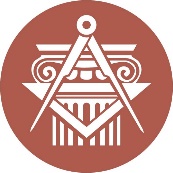 BUDAPESTI MŰSZAKI ÉS GAZDASÁGTUDOMÁNYI EGYETEMÉPÍTÉSZMÉRNÖKI KARkurzustípusheti óraszámjellegelőadás (elmélet)gyakorlatlaboratóriumi gyakorlatneve:beosztása:elérhetősége:tevékenységóra / félévrészvétel a kontakt tanórákonfelkészülés kontakt tanórákrakijelölt tananyag önálló elsajátításafelkészülés a teljesítményértékelésekrefélévközi feladatok önálló elkészítéseszorgalmi feladatok elkészítése (nem számít az összesbe)vizsgafelkészülésösszesen:∑ 